Тема: «Цілі раціональні рівняння та нерівності»1. 10 2. 3. 4. 5. 6.  7. 8. 9. 10. 11. 12. 13. 14. 15. 1. Розв’язати рівняння: 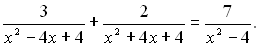 2. Розв’язати рівняння: .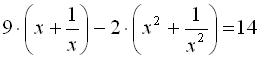 3. Розв’язати систему рівнянь: 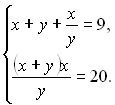 4. Розв’язати текстову задачу. Моторний човен проплив 49 км проти течії річки і 8 км по озеру, витративши на весь шлях 2 год. Знайдіть власну швидкість (у км/год.) човна, якщо швидкість течії річки становить 4 км/год.